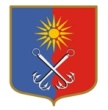 КИРОВСКИЙ МУНИЦИПАЛЬНЫЙ РАЙОНЛЕНИНГРАДСКОЙ ОБЛАСТИАДМИНИСТРАЦИЯОТРАДНЕНСКОГО ГОРОДСКОГО ПОСЕЛЕНИЯП О С Т А Н О В Л Е Н И Еот 10 марта 2021 года № 118Об утверждении Порядка предоставления из бюджета МО «Город Отрадное» субсидий юридическим лицам (за исключением субсидий государственным (муниципальным) учреждениям) – производителям товаров, работ, услуг в связи с выполнением работ (услуг), обеспечивающих реализацию мероприятий по повышению надежности и энергетической эффективности в системах теплоснабжения Отрадненского городского поселения Кировского муниципального района Ленинградской области        В соответствии с Федеральным законом от 06.10.2003 года №131-ФЗ «Об общих принципах организации местного самоуправления в Российской Федерации», статьей 78 Бюджетного кодекса Российской Федерации, постановлением Правительства РФ от 18.09.2020 года № 1492 «Об общих требованиях к нормативным правовым актам, муниципальным правовым актам, регулирующим предоставление субсидий, в том числе грантов в форме субсидий, юридическим лицам, индивидуальным предпринимателям, а также физическим лицам – производителям товаров, работ, услуг, и о признании утратившими силу некоторых актов Правительства Российской Федерации и отдельных положений некоторых актов Правительства Российской Федерации», решением совета депутатов МО «Город Отрадное» № 55 от 02.12.2020 года «О бюджете МО «Город Отрадное» на 2021 год и на плановый период 2022 и 2023 годов» администрация МО «Город Отрадное» постановляет:Утвердить Порядок предоставления из бюджета МО «Город Отрадное» субсидий юридическим лицам (за исключением субсидий государственным (муниципальным) учреждениям) - производителям товаров, работ, услуг в связи с выполнением работ (услуг), обеспечивающих реализацию мероприятий по повышению надежности и энергетической эффективности в системах теплоснабжения Отрадненского городского поселения Кировского муниципального района Ленинградской области (приложение 1 к настоящему постановлению).Утвердить типовую форму Соглашения о предоставлении из бюджета МО «Город Отрадное» субсидии в связи с выполнением работ (услуг), обеспечивающих реализацию мероприятий по повышению надежности и энергетической эффективности в системах теплоснабжения Отрадненского городского поселения Кировского муниципального района Ленинградской области в соответствии с приложением 2 к настоящему постановлению.Опубликовать настоящее постановление в газете «Отрадное вчера, сегодня, завтра» и разместить на официальном сайте органов местного самоуправления МО «Город Отрадное» http://otradnoe-na-neve.ruНастоящее постановление вступает в силу со дня его официального опубликования.  5.  Контроль за исполнением постановления возложить на первого заместителя главы администрации.Глава администрации                                                                         В.И. Летуновская Разослано: 2-дело, ФЭУ, коммунальный отдел, УОУтвержденпостановлением администрации МО «Город Отрадное»от 10.03.2021 № 118(приложение 1)ПОРЯДОКпредоставления из бюджета МО «Город Отрадное» субсидий юридическим лицам (за исключением субсидий государственным (муниципальным) учреждениям) – производителям товаров, работ, услуг в связи с выполнением работ (услуг), обеспечивающих реализацию мероприятий по повышению надежности и энергетической эффективности в системах теплоснабжения Отрадненского городского поселения Кировского муниципального района Ленинградской области.1. Общие положенияПорядок предоставления субсидии юридическим лицам в связи с выполнением работ (услуг), обеспечивающих реализацию мероприятий по повышению надежности и энергетической эффективности в системах теплоснабжения Отрадненского городского поселения Кировского муниципального района Ленинградской области  (далее - Порядок) определяет цель и условия предоставления и расходования субсидии, предоставляемой администрацией МО «Город Отрадное»  (далее - Субсидия) на реализацию мероприятий подпрограммы «Обеспечение функционирования и развития коммунальной инфраструктуры и повышение энергоэффективности на территории МО «Город Отрадное» муниципальной программы «Поддержка и развитие коммунального хозяйства, транспортной инфраструктуры, благоустройства на территории Отрадненского городского поселения Кировского муниципального района Ленинградской области на 2021 – 2023 года», утвержденной  постановлением администрации № 92 от 24.02.2021 года (с изменениями).Источники финансирования: - субсидия из областного бюджета Ленинградской области, предоставленная администрации МО «Город Отрадное» на основании соглашения о предоставлении субсидии из областного бюджета Ленинградской области  бюджету МО "Город Отрадное" № 5ЭФ/2021 от 15.02.2021 г. на реализацию мероприятий по повышению надежности и энергетической эффективности в системах теплоснабжения,- средства бюджета МО «Город Отрадное» на исполнение расходных обязательств, в целях софинансирования которых предоставлена субсидия из бюджета Ленинградской области, в объеме, установленном  соглашением №5ЭФ/2021 от15.02.2021 г.В настоящем Порядке применяются следующие понятия:Программа – муниципальная программа «Поддержка и развитие коммунального хозяйства, транспортной инфраструктуры, благоустройства на территории Отрадненского городского поселения Кировского муниципального района Ленинградской области на 2021 – 2023 года», подпрограмма «Обеспечение функционирования и развития коммунальной инфраструктуры и повышение энергоэффективности на территории МО «Город Отрадное»;Субсидии – средства, источниками финансирования которых являются областной бюджет Ленинградской области (далее – областной бюджет) и бюджет МО «Город Отрадное» (далее - местный бюджет);Получатели субсидии - товарищества собственников жилья, жилищные, жилищно-строительные кооперативы, иные специализированные потребительские кооперативы и управляющие организации, осуществляющие управление многоквартирными домами;Поселение – Отрадненское городское поселение Кировского муниципального района Ленинградской области;Администрация – администрация Отрадненского городского поселения Кировского муниципального района Ленинградской области (администрация МО «Город Отрадное»);Соглашение – соглашение о предоставлении Субсидии между администрацией Отрадненского городского поселения Кировского муниципального района Ленинградской области и Получателем Субсидии.2. Цели предоставления Субсидии2.1. Субсидии предоставляются юридическим лицам - товариществам собственников жилья, жилищно-строительным кооперативам, иным специализированным потребительским кооперативам и управляющим организациям, осуществляющим управление многоквартирными домами, на безвозмездной и безвозвратной основе в целях финансового обеспечения (возмещения) затрат, связанных с реализацией мероприятий по повышению надежности и энергетической эффективности в системах теплоснабжения Отрадненского городского поселения Кировского муниципального района Ленинградской области, а именно: установка индивидуальных поквартирных отопительных газовых котлов с внутренними системами теплоснабжения и ГВС в многоквартирных домах, находящихся по адресам: Ленинградская область Кировский муниципальный район, г. Отрадное, 16-я линия д.21,23,25,27, 17 линия д.40,42, Международный проспект д.95.2.2. Предоставляемая Субсидия носит целевой характер и не может быть использована на другие цели.3. Критерии получателей Субсидии Получателями субсидии могут быть только товарищества собственников жилья, жилищные, жилищно-строительные кооперативы, иные специализированные потребительские кооперативы и управляющие организации, осуществляющие управление многоквартирными домами, расположенными по адресам: Ленинградская область Кировский муниципальный район, г. Отрадное, 16-я линия д.21,23,25,27, 17 линия д.40,42, Международный проспект д.95;У Получателя субсидии должен быть в наличии протокол общего собрания собственников помещений многоквартирного дома по решению вопроса о выполнении мероприятий (работ) по повышению надежности и энергетической эффективности в системах теплоснабжения жилых домов, по внутридомовому газовому оборудованию, по установке индивидуальных отопительных газовых котлов с внутренними системами теплоснабжения для перевода централизованной системы отопления на индивидуальную систему отопления квартир в многоквартирных домах;У Получателя субсидии должны отсутствовать неисполненные обязанности по уплате налогов, сборов, страховых взносов, пеней, штрафов, процентов, подлежащих уплате в соответствии с законодательством Российской Федерации о налогах и сборах;Получатель субсидии не должен находиться в процессе реорганизации, ликвидации, в отношении него не должна быть введена процедура банкротства, деятельность получателя субсидии не должна быть приостановлена в порядке, предусмотренном законодательством Российской Федерации;Получатель субсидии не должен получать средства из местного бюджета на основании иных нормативных правовых актов или муниципальных правовых актов на цели, указанные в пункте 2.1;У Получателя субсидии не должно быть просроченной задолженности по заработной плате перед работниками; У Получателя субсидии должна отсутствовать просроченная задолженность по возврату в местный бюджет субсидий, бюджетных инвестиций, предоставленных, в том числе в соответствии с иными правовыми актами, и иной просроченной задолженности перед местным бюджетом; Получатель субсидии не должен являться иностранным юридическим лицом, а также российским юридическим лицом, в уставном (складочном) капитале которого доля участия иностранных юридических лиц, местом регистрации которых является государство или территория, включенные в утверждаемый Министерством финансов Российской Федерации перечень государств и территорий, предоставляющих льготный налоговый режим налогообложения и (или) не предусматривающих раскрытия и предоставления информации при проведении финансовых операций (оффшорные зоны) в отношении такого юридического лица, в совокупности превышает 50 процентов.4. Условия и порядок предоставления Субсидии4.1. Субсидия предоставляется товариществам собственников жилья, жилищным, жилищно-строительным кооперативам, иным специализированным потребительским кооперативам и управляющим организациям, осуществляющим управление многоквартирными домами, расположенными по адресам: Ленинградская область Кировский муниципальный район, г. Отрадное, 16-я линия д.21,23,25,27, 17 линия д.40,42, Международный проспект д.95, в пределах бюджетных ассигнований и лимитов бюджетных обязательств, предусмотренных главным распорядителем (распорядителем) бюджетных средств (далее – Администрация) по соответствующим кодам классификации расходов бюджетов в сводной бюджетной росписи бюджета поселения на соответствующий финансовый год. 4.2. 	Получатель субсидии предоставляет в Администрацию заявление с приложением следующих документов:1) письменное заявление на предоставление субсидии на имя главы Администрации на финансовое обеспечение (возмещение) затрат, связанных с выполнением работ (услуг) по установке индивидуальных поквартирных отопительных газовых котлов с внутренними системами теплоснабжения и ГВС (Приложение 1);2) сведения о Получателе субсидии (Приложение 2);3) справку о непроведении в отношении Получателя субсидии процедур реорганизации, ликвидации, банкротства в соответствии с законодательством Российской Федерации, подписанную руководителем и главным бухгалтером по состоянию на первое число месяца, предшествующего месяцу, в котором планируется заключение Соглашения о предоставлении субсидии;4) справку (код по КНД 1120101) территориального органа Федеральной налоговой службы, об исполнении налогоплательщиком (плательщиком сбора, плательщиком страховых взносов, налоговым агентом) обязанности по уплате налогов, сборов, страховых взносов, пеней, штрафов, процентов по состоянию на первое число месяца, предшествующего месяцу, в котором планируется заключение соглашения о предоставлении субсидии, подтверждающую отсутствие у Получателя субсидии задолженности по уплате налогов, сборов, страховых взносов, пеней, штрафов, процентов в бюджеты бюджетной системы Российской Федерации (за исключением задолженности, по которой оформлены в установленном порядке соглашения о реструктуризации, соблюдаются графики погашения задолженности и своевременно осуществляются текущие платежи). Данная справка может быть получена Администрацией в рамках межведомственного электронного взаимодействия посредством АИС «Межвед ЛО»; 5) справку, подтверждающую отсутствие у Получателя субсидии на первое число месяца, предшествующего месяцу, в котором планируется заключение Соглашения о предоставлении субсидии, просроченной задолженности по возврату в местный бюджет субсидий, бюджетных инвестиций, предоставленных в том числе в соответствии с иными правовыми актами, и иной просроченной задолженности перед местным бюджетом, подписанную руководителем и главным бухгалтером; 6) справку, подтверждающую отсутствие у Получателя субсидии на первое число месяца, предшествующего месяцу, в котором планируется заключение Соглашения о предоставлении субсидии, просроченной задолженности по заработной плате;7) копию устава и (или) учредительного договора; 8) копию свидетельства о государственной регистрации юридического лица; 9) выписку из ЕГРЮЛ (допускается выписка, полученная в электронном виде); 10) документ, подтверждающий назначение на должность руководителя и главного бухгалтера; 11) копию свидетельства о постановке на налоговый учёт в налоговом органе; 12) бухгалтерскую отчетность (форма 1, форма 2, декларацию по налогу на прибыль или декларацию по УСН в зависимости от системы налогообложения у организации) с отметкой налоговой инспекции о приеме за последние три года, предшествующие году получения субсидии;13) копию лицензии на осуществление предпринимательской деятельности по управлению многоквартирными домами (в случае управления многоквартирным домом управляющей организацией);14) документ, подтверждающий право управления многоквартирным домом или оказания услуг по содержанию и текущему ремонту общего имущества многоквартирного дома, в котором будут выполняться работы по установке индивидуальных поквартирных отопительных газовых котлов с внутренними системами теплоснабжения и ГВС;15) заверенную копию протокола общего собрания собственников помещений многоквартирного дома по решению вопроса о выполнении мероприятий (работ) по повышению надежности и энергетической эффективности в системах теплоснабжения жилого дома, по внутридомовому газовому оборудованию, по установке индивидуальных отопительных газовых котлов с внутренними системами теплоснабжения для перевода централизованной системы отопления на индивидуальную систему отопления квартир в многоквартирных домах;            4.3. Документы, предусмотренные в пункте 4.2 настоящего Порядка, поступившие в Администрацию, регистрируются в журнале регистрации в срок не позднее дня, следующего за днем их поступления. После регистрации заявление и прилагаемые к нему документы не позднее дня, следующего за днем регистрации документов, направляются для его рассмотрения, по существу.4.4. В предоставлении субсидии может быть отказано в случаях:наличия признаков банкротства Получателя субсидии;реорганизации Получателя субсидии;представления документов, установленных настоящим Порядком, не в полном объеме;недостоверности представленной Получателем субсидии информации.	4.5. Администрация издаёт постановление о распределении субсидии с указанием реестра Получателей субсидии (Приложение 3), объектов по установке индивидуальных поквартирных отопительных газовых котлов с внутренними системами теплоснабжения и ГВС и объема средств, предусмотренных на проведение данных работ и в течение 5 рабочих дней уведомляет об этом Получателя субсидии.	4.6. Получатель субсидии в течение 5 рабочих дней направляет в Администрацию:уведомление о реквизитах отдельного банковского счета, открытого в кредитной организации, для перечисления средств субсидии.	4.7.  После получения документов, указанных в пункте 4.6. настоящего Порядка, Администрация и Получатель субсидии заключают Соглашение о предоставлении субсидии, в котором предусматриваются обязательные условия:- согласие Получателя субсидии и лиц, являющихся поставщиками (подрядчиками, исполнителями) по договорам, заключенным в целях исполнения обязательств по Соглашению о предоставлении субсидии, на осуществление главным распорядителем и органом муниципального финансового контроля проверок соблюдения ими целей, условий и порядка их предоставления;- запрет приобретения за счет полученных средств иностранной валюты, за исключением операций, осуществляемых в соответствии с валютным законодательством Российской Федерации при закупке (поставке) высокотехнологичного импортного оборудования, сырья и комплектующих изделий, а также связанных с достижением целей предоставления этих средств иных операций, определенных настоящим Порядком;- предмет Соглашения, в котором определяется цель предоставления субсидии;обязательства сторон, в которых перечисляются условия и сроки предоставления субсидии, размер субсидии, обязательства по целевому использованию субсидии;ответственность за несоблюдением условий Соглашения, предусматривающая возврат в бюджет поселения суммы субсидии в случаях нецелевого использования в установленные сроки;- план-график выполнения работ;- период, вид, формы и сроки предоставления отчетности о ходе выполнения работ;-  показатели результативности;- сроки (периодичность) и порядок перечисления субсидии.4.8. Предоставление субсидии осуществляется в безналичной форме путем перечисления денежных средств на отдельный банковский счет Получателя Субсидии в порядке, предусмотренном в соглашении о предоставлении из бюджета МО «Город Отрадное» субсидии в связи с выполнением работ (услуг), обеспечивающих реализацию мероприятий по повышению надежности и энергетической эффективности в системах теплоснабжения Отрадненского городского поселения Кировского муниципального района Ленинградской области.4.9. Субсидия перечисляется при предоставлении Получателем Субсидии следующих документов:             - заверенных в установленном порядке копий контрактов, гражданско-правовых договоров и иных соглашений, предметом которых является реализация мероприятий по повышению надежности и энергетической эффективности в рамках субсидии, в 2-х экземплярах;счета;счет-фактуры;  заверенных в установленном порядке копий актов о приемке выполненных работ по форме КС-2, подписанных между получателем субсидии и подрядной организацией (с отметкой строительного контроля/технического надзора);справок о стоимости выполненных работ и затрат по форме КС-3 и /или заверенные в установленном порядке копии актов приема-передачи, копии универсальных передаточных документов (либо копии счетов-фактур и унифицированных форм №ТОРГ-12);акта готовности объекта к эксплуатации после проведения работ (по окончанию работ);иных документов, предусмотренных Соглашением о предоставлении субсидии из бюджета МО «Город Отрадное».5. Контроль за использованием субсидий	5.1. Администрация - главный распорядитель бюджетных средств, предоставляющий Субсидию, и орган муниципального финансового контроля осуществляют проверку соблюдения условий, целей и порядка предоставления Субсидии, в соответствии со ст. 78 Бюджетного кодекса РФ.	5.2. Администрация осуществляет контроль за целевым использованием Субсидии, выполнением условий Соглашения, а также возвратом Субсидий в бюджет поселения.	5.3. Ответственность за целевое использование средств, своевременность представления установленных настоящим Порядком документов и достоверность предоставляемых документов несет Получатель Субсидии.	5.4. В случае нарушения условий, установленных при предоставлении Субсидии, соответствующие средства взыскиваются в бюджет поселения в порядке, установленном действующим законодательством.6. Порядок и сроки возврата Субсидии6.1. Субсидия подлежит возврату в следующих случаях:6.1.1. Представления Получателем Субсидии недостоверных сведений, документов, предусмотренных настоящим Порядком;6.1.2. Неисполнения или ненадлежащего исполнения обязательств по Соглашению;6.1.3. Нецелевого использования Субсидии;6.1.4. Расторжения Соглашения о предоставлении Субсидии;6.1.5. Расторжения договора на выполнение подрядных работ по устройству поквартирной (общедомовой) системы отопления и ГВС от индивидуальных газовых котлов в многоквартирном доме для перевода системы отопления квартир с централизованной на индивидуальную;6.1.6. Нарушения Получателем Субсидии условий, установленных при предоставлении субсидии, выявленным по фактам проверок, проведенных Администрацией и органом муниципального финансового контроля. 6.2. В случае выявления нарушений требований настоящего Порядка и (или) условий, предусмотренных Соглашением о предоставлении Субсидий, Администрация в течение пяти рабочих дней со дня обнаружения нарушения направляет Получателю Субсидии письменное требование о возврате Субсидии.Получатель Субсидии в десятидневный срок со дня получения письменного требования о возврате Субсидий обеспечивает их возврат в бюджет поселения.6.3. Субсидия должна быть использована Получателем Субсидии до конца 2021 года. Остатки средств Субсидий, неиспользованных в 2021 году, подлежат возврату в бюджет поселения в сроки, установленные Администрацией.6.4. Контроль за своевременностью и полнотой возврата неиспользованных остатков Субсидий осуществляет Администрация.В случае невозврата неиспользованных остатков субсидий в установленные сроки взыскание производится в соответствии с требованиями действующего законодательства.Ответственность сторонВ случае неисполнения или ненадлежащего исполнения условий настоящего Договора Стороны несут ответственность в соответствии с действующим законодательством.Споры, возникающие в связи с исполнение обязательств по настоящему Соглашению, решаются Сторонами путем переговоров и путем направлении претензии. Срок рассмотрения претензии 10 дней с момента получения.При невозможности урегулирования разногласий споры разрешаются в соответствии с действующим законодательством.Приложение 1к Порядкуна бланке организацииЗАЯВЛЕНИЕ о предоставлении субсидии ________________________________________________________________                                (наименование Получателя, ИНН, КПП, адрес)  в    соответствии    с _________________________________________________,                                                            (наименование НПА о предоставлении субсидии из бюджета МО «Город Отрадное» Получателю) утвержденным постановлением администрации МО «Город Отрадное» области «___» ____2021 г. № __ (далее – Порядок), просит предоставить субсидию в размере _________ рублей в целях ________________________________________________________________.                                                                              (целевое назначение субсидии)Опись документов, предусмотренных пунктом ___ Порядка, прилагается. Приложение: на _____ листах в ед. экз. Получатель                _____________      _______________         _______________                                                                        (должность)                                                       (подпись)                   (расшифровка подписи)                                М.П. "__" ___________ 20___ г. Приложение 3                         к ПорядкуРЕЕСТРперечня получателей субсидии на финансовое обеспечение (возмещение) затрат по установке индивидуальных поквартирных отопительных газовых котлов с внутренними системами теплоснабжения и ГВСУтверждено постановлением администрации МО «Город Отрадное»от________________№_____(приложение 2)Типовая форма Соглашение о предоставлении из бюджета МО «Город Отрадное» субсидии в связи с выполнением работ (услуг), обеспечивающих реализацию мероприятий по повышению надежности и энергетической эффективности в системах теплоснабжения Отрадненского городского поселения Кировского муниципального района Ленинградской областиг. Отрадное                                                                   « _____»_____________20   г.    Администрация Отрадненского городского поселения Кировского муниципального района Ленинградской области, именуемая «Администрация», в лице главы администрации ________________________________________, действующего на основании _____________________________________________________________________, (реквизиты распоряжении, доверенности или иного документа, удостоверяющего полномочия) с одной стороны и __________________________________________________,  (наименование юридического лица-производителя товаров, работ, услуг) именуемый в дальнейшем «Получатель», в лице _________________________ __________________________________________________________________, (наименование должности, а также фамилия, имя, отчество (при наличии) лица, представляющего Получателя, или уполномоченного им лица – производителя товаров, работ, услуг)действующего на основании _________________________________________ __________________________________________________________________, (реквизиты устава юридического лица, доверенности) с другой стороны, далее именуемые «Стороны», в соответствии с Бюджетным кодексом Российской Федерации, ______________________________________,                                  (наименование порядка предоставления субсидии из бюджета МО «Город Отрадное» Получателю)утвержденным постановлением администрации Отрадненского городского поселения Кировского муниципального района Ленинградской области от «___» _________20__ г. № ___ (далее – Порядок предоставления субсидии), заключили настоящее Соглашение о нижеследующем:Предмет Соглашения 1.1. Предметом настоящего Соглашения является предоставление из бюджета МО «Город Отрадное» (далее – бюджет поселения) в 2021 году субсидии на условиях безвозмездности на финансовое обеспечение (возмещение) затрат Получателя, связанных с реализацией мероприятий по повышению надежности и энергетической эффективности в системах теплоснабжения Отрадненского городского поселения Кировского муниципального района Ленинградской области, а именно: установка индивидуальных поквартирных отопительных газовых котлов с внутренними системами теплоснабжения и ГВС в многоквартирных домах, находящихся по адресам: Ленинградская область Кировский муниципальный район, г. Отрадное, 16-я линия д.21,23,25,27, 17 линия д.40,42, Международный проспект д.95, (далее Субсидия);1.2. Субсидия предоставляется на реализацию мероприятий по повышению надежности и энергетической эффективности в системах теплоснабжения Отрадненского городского поселения Кировского муниципального района Ленинградской области из областного бюджета Ленинградской области и бюджета МО «Город Отрадное»  (далее – Субсидии) в рамках подпрограммы «Обеспечение функционирования и развития коммунальной инфраструктуры и повышение энергоэффективности на территории МО «Город Отрадное» муниципальной программы «Поддержка и развитие коммунального хозяйства, транспортной инфраструктуры, благоустройства на территории Отрадненского городского поселения Кировского муниципального района Ленинградской области на 2021 – 2023 года», утвержденной  постановлением администрации №_____ от ______ года.2. Размер Субсидии    2.1. Администрация предоставляет Субсидию в размере___________________________, в соответствии со сводной бюджетной росписью бюджета поселения в пределах бюджетных ассигнований и лимитов бюджетных обязательств по кодам классификации расходов бюджетов Российской Федерации (далее – коды БК), утвержденных на текущий финансовый год для главного распорядителя бюджетных средств, на цели, указанные в разделе 1 настоящего Соглашения.    2.2. Субсидия Получателю предоставляется за счет средств областного бюджета Ленинградской области в размере_________________________ рублей, и за счет средств бюджета Отрадненского городского поселения Кировского муниципального района Ленинградской области в размере _______________ рублей.3. Условия и порядок предоставления Субсидии    3.1. Предоставляемая Субсидия носит целевой характер и не может быть использована на другие цели.    3.2. Субсидия предоставляется при соответствии Получателя критериям и ограничениям, установленным Порядком предоставления субсидии, на цели, указанные в разделе 1 настоящего Соглашения, при выполнении следующих условий:3.2.1. Представление Получателем документов, необходимых для предоставления Субсидии, согласно утвержденному порядку предоставления Субсидии; 3.2.2. Установление запрета приобретения иностранной валюты за счет средств Субсидии, за исключением операций, определяемых в соответствии с порядком предоставления Субсидии.3.2.3. Согласия Получателя Субсидии и лиц, являющихся поставщиками (подрядчиками, исполнителями) по договорам, заключенным в целях исполнения обязательств по Соглашению о предоставлении Субсидии, на осуществление главным распорядителем, предоставившим Субсидию, и органом муниципального финансового контроля проверок соблюдения Получателем Субсидии условий, целей и порядка ее предоставления.     3.3. Главным распорядителем бюджетных средств, представляющим субсидию, является Администрация.Для получения субсидии Получатель субсидии представляет в администрацию МО «Город Отрадное» документы, указанные в пункте 3.4. настоящего Соглашения, не позднее 5-го числа месяца, следующего за отчетным (далее – отчетный период), в котором понесены заявленные к возмещению затраты, связанные с реализацией мероприятий по повышению надежности и энергетической эффективности в системах теплоснабжения Отрадненского городского поселения Кировского муниципального района Ленинградской области. При этом Получатель субсидии обязан соблюдать сроки выполнения отдельных этапов работ, установленных Приложением 1 к настоящему соглашению.     3.4. Администрация выплачивает Получателю Субсидию в безналичной форме на отдельный банковский счет Получателя Субсидии в следующем порядке:Получатель субсидии направляет в администрацию МО «Город Отрадное» следующие документы:- письмо на имя главы администрации МО «Город Отрадное» о предоставлении субсидии;- заявку на финансирование, подписанную руководителем и главным бухгалтером организации;             - заверенные в установленном порядке копий контрактов, гражданско-правовых договоров и иных соглашений, предметом которых является реализация мероприятий по повышению надежности и энергетической эффективности в рамках субсидии;счета;счет-фактуры;  заверенные в установленном порядке копии актов о приемке выполненных работ по форме КС-2, подписанных между получателем субсидии и подрядной организацией (с отметкой строительного контроля/технического надзора);справки о стоимости выполненных работ и затрат по форме КС-3 и /или заверенные в установленном порядке копии актов приема-передачи, копии универсальных передаточных документов (либо копии счетов-фактур и унифицированных форм №ТОРГ-12);акт готовности объекта к эксплуатации после проведения работ (по окончанию работ).    3.5. Комиссией, утвержденной постановлением Администрации в течении 2 рабочих дней проводится проверка документов, выносится заключение (составляет акт) и направляется со всем комплектом документов, установленных в п.3.4., главе администрации МО «Город Отрадное» для санкционирования выплаты субсидии. 3.6. На основании положительного заключения и санкционирования главы администрации оплаты:-финансово-экономическое управление администрации МО «Город Отрадное» направляет в Комитет по топливно-энергетическому комплексу Ленинградской области заявку на финансирование и иные документы, установленные пунктом 3.4. соглашения № 5ЭФ/2021 от 15.02.2021 г.;   - отдел учета и отчетности администрации МО «Город Отрадное» формирует заявку на оплату в системе «АЦК-финансы». Оплата производится после перечисления денег из бюджета Ленинградской области.Обязанности сторон4.1. Администрация   обязуется:      4.1.1. Обеспечить предоставление Субсидии в соответствии с разделом 2 настоящего Соглашения;   4.1.2. Осуществлять проверку представляемых Получателем документов, указанных в пункте 3.4 настоящего Соглашения, в том числе на соответствие их Порядку предоставления субсидии, в течение 5 рабочих дней со дня их получения от Получателя; 4.1.3. Обеспечивать перечисление Субсидии на счет Получателя, указанный в разделе 7 настоящего Соглашения, в соответствии с пунктом 3.6 Настоящего Соглашения; 4.1.4. Устанавливать:  4.1.4.1. Показатели результативности, согласно Приложения 2 к настоящему Соглашению, являющемуся неотъемлемой частью настоящего Соглашения;   4.1.5. Осуществлять оценку достижения Получателем субсидии показателей результативности и (или) иных показателей, установленных Порядком предоставления субсидии в соответствии с пунктом 4.1.4.1 настоящего Соглашения на основании:   4.1.5.1. Отчета о достижении значений показателей результативности по форме, установленной в Приложении 3 к настоящему Соглашению, являющейся неотъемлемой частью настоящего Соглашения, представленного в соответствии с пунктом 4.3.6.2 настоящего Соглашения;  4.1.6. Осуществлять контроль за соблюдением Получателем порядка, целей и условий предоставления Субсидии, установленных Порядком предоставления субсидии и настоящим Соглашением, в том числе в части достоверности представляемых Получателем субсидии в соответствии с настоящим Соглашением сведений, путем проведения плановых и (или) внеплановых проверок на основании:   4.1.6.1. Документов, представленных Получателем по запросу Администрации;  4.1.7. В случае установления Администрацией или получения от органа муниципального финансового контроля информации о факте(ах) нарушения Получателем порядка, целей и условий предоставления Субсидии, предусмотренных Порядком предоставления субсидии и настоящим Соглашением, в том числе указания в документах, представленных Получателем в соответствии с настоящим Соглашением, недостоверных сведений направлять Получателю требование об обеспечении возврата Субсидии в   бюджет поселения в размере и в сроки, определенные в указанном требовании;     4.1.8. Направлять разъяснения Получателю Субсидии по вопросам, связанным с исполнением настоящего Соглашения, в течение 5 (пяти) рабочих дней со дня получения обращения Получателя; 4.2. Администрация   вправе: 4.2.1. Приостанавливать предоставление Субсидии в случае получения от органа муниципального финансового контроля информации о факте(ах) нарушения Получателем порядка, целей и условий предоставления Субсидии, предусмотренных Порядком предоставления Субсидии и настоящим Соглашением, в том числе указания в документах, представленных Получателем в соответствии с настоящим Соглашением, недостоверных сведений, до устранения указанных нарушений с обязательным уведомлением Получателя не позднее пяти рабочих дней с даты принятия решения о приостановлении;    4.2.3. Запрашивать у Получателя документы и информацию, необходимые для осуществления контроля за соблюдением Получателем порядка, целей и условий предоставления Субсидии, установленных Порядком предоставления Субсидии и настоящим Соглашением, в соответствии с пунктом 4.1.6 настоящего Соглашения;   4.3. Получатель обязуется: 4.3.1. Распоряжаться субсидией в целях выполнения работ, предусмотренных пунктом 1.1 настоящего Соглашения;4.3.2. Полностью расходовать полученную по настоящему Соглашению субсидию до конца 2021 года.             4.3.3. После окончания полного комплекса работ в течение 3 (трёх) рабочих дней предоставить в Администрацию следующие документы:счета;счет-фактуры;заверенных в установленном порядке копий актов о приемке выполненных работ по форме КС-2, подписанных между получателем субсидии и подрядной организацией (с отметкой строительного контроля/технического надзора);справок о стоимости выполненных работ и затрат по форме КС-3 и /или заверенные в установленном порядке копии актов приема-передачи, копии универсальных передаточных документов (либо копии счетов-фактур и унифицированных форм №ТОРГ-12);Сертификатов, паспортов, гарантийных паспортов на объекты, со сроком гарантийных обязательств на выполненные работы не менее 12 месяцев, а на оборудование и материалы, имеющие гарантийный срок превышающий 12 месяцев, в соответствии с гарантийным сроком, указанным в паспорте изделия (оборудования, материала);акта готовности объекта к эксплуатации после проведения работ (по окончанию работ). 4.3.4. В случае изменения реквизитов Получатель обязан в течении 5 (пяти) рабочих дней в письменной форме сообщить об этом Администрации с указанием новых реквизитов. В случае неверного указания реквизитов исполнителем, все риски, связанные с перечислением Администрацией денежных средств на указанный в настоящем Соглашении расчетный счет Получателя, несет Получатель.4.3.5. Обеспечивать достижение значений показателей результативности и (или) иных показателей, установленных Порядком предоставления Субсидии в соответствии с пунктом 4.1.4.1 настоящего Соглашения;4.3.6. Представлять в Администрацию: 4.3.6.1. С момента подписания Соглашения Получатель Субсидии предоставляет в Администрацию фотоотчет по объекту до начала работ и далее еженедельно по пятницам фотофиксацию производства работ с описанием выполненных мероприятий и указанием процента исполнения нарастающим итогом;4.3.6.2. До 10 числа месяца, следующего за отчетным, представлять в администрацию Отчет о достижении значений показателей результативности в соответствии с пунктом 4.1.5.1 настоящего Соглашения;4.3.6.3. В течение 10 рабочих дней с момента получения субсидии представлять в администрацию МО «Город Отрадное» отчет о расходовании субсидии по форме, согласно Приложению № 4 к настоящему соглашению с приложением заверенных копий документов, подтверждающих расход перечисленной субсидии (платежные поручения и т.д.) и выписку с отдельного счета за отчетный период.4.3.7. Направлять по запросу Администрации документы и информацию, необходимые для осуществления контроля за соблюдением Порядка, целей и условий предоставления Субсидии в соответствии с пунктом 4.2.3 настоящего Соглашения, в течение 5 рабочих дней со дня получения указанного запроса; 4.3.9. В случае получения от Администрации требования в соответствии с пунктом 4.1.7 настоящего Соглашения:4.3.9.1. Устранять факт(ы) нарушения порядка, целей и условий предоставления Субсидии в сроки, определенные в указанном требовании; 4.3.9.2. Возвращать в бюджет поселения Субсидию в размере и в сроки, определенные в указанном требовании;   4.3.10. Обеспечивать полноту и достоверность сведений, представляемых в Администрацию в соответствии с настоящим Соглашением; 4.3.11. Выполнять иные обязательства в соответствии с бюджетным законодательством Российской Федерации и Порядком предоставления Субсидии; 4.4. Получатель вправе: 4.4.1. Направлять в Администрацию предложения о внесении изменений в настоящее Соглашение; 4.4.2. Обращаться в Администрацию в целях получения разъяснений в связи с исполнением настоящего Соглашения; 4.4.3. Осуществлять иные права в соответствии с бюджетным законодательством Российской Федерации и Порядком предоставления Субсидии;4.5. Получатель выражает согласие на осуществление главным распорядителем средств бюджета поселения, предоставившим Субсидию, и органами муниципального финансового контроля проверок соблюдения Получателем субсидии условий, целей и порядка ее предоставления. 5. Ответственность Сторон5.1. В случае неисполнения или ненадлежащего исполнения своих обязательств по настоящему Соглашению Стороны несут ответственность в соответствии с законодательством Российской Федерации. 6. Заключительные положения6.1. Споры, возникающие между Сторонами в связи с исполнением настоящего Соглашения, решаются ими, по возможности, путем проведения переговоров с оформлением соответствующих протоколов или иных документов. При не достижении согласия споры между Сторонами решаются в судебном порядке. 6.2. Настоящее Соглашение вступает в силу с даты его подписания лицами, имеющими право действовать от имени каждой из Сторон, но не ранее доведения лимитов бюджетных обязательств, указанных в пункте 2.1, 2.2. настоящего Соглашения, и действует до 25 декабря текущего года.  6.3. Все изменения и дополнения к настоящему Соглашению оформляются дополнительными соглашениями и после их подписания Сторонами становятся неотъемлемой частью Соглашения. 6.4. Расторжение настоящего Соглашения возможно в случае: 6.4.1. Нарушения Получателем порядка, целей и условий предоставления Субсидии, установленных Порядком предоставления субсидии и настоящим Соглашением; 6.5. Расторжение настоящего Соглашения в одностороннем порядке возможно в случае не достижения Получателем установленных настоящим Соглашением показателей результативности или иных показателей, установленных настоящим Соглашением;6.6. Документы и иная информация, предусмотренные настоящим Соглашением, могут направляться Сторонами заказным письмом с уведомлением о вручении либо вручением представителем одной Стороны подлинников документов, иной информации представителю другой Стороны.6.7. Настоящее Соглашение заключено Сторонами в форме бумажного документа в двух экземплярах, по одному экземпляру для каждой из Сторон. 7. Платежные реквизиты СторонАдминистрация: Администрация Отрадненского городского поселения Кировского муниципального района Ленинградской областиАдрес:187330, Ленинградская обл., г. Отрадное, ул. Гагарина, д.1, т/ф .8-81362-40-561, эл. Почта: adminorg@bk.ru ИНН 4706023896, КПП 470601001, КФ Кировского района ЛО (администрация МО «Город Отрадное», л/с 02453164180),р/сч 03231643416251044500 ЕКС 40102810745370000006Отделение Ленинградское Банка России//УФК по Ленинградской области г. Санкт-ПетербургБИК – 014106101, ОКПО – 43500227, ОКТМО – 41625104Получатель субсидии:8. Подписи сторонПриложение 1к типовой форме Соглашения о предоставлении из бюджета МО «Город Отрадное»субсидии связи с выполнением работ(услуг), обеспечивающих реализацию мероприятий по повышению надежности и энергетической эффективности в системах теплоснабжения Отрадненского городского поселения Кировского муниципального района Ленинградской областиПлан – график выполнения работАдминистрация:                                                                                             Получатель:Глава администрацииМО «Город Отрадное»_____________В.И. Летуновская                                                      ________________Ф.И.О.Приложение 2к типовой форме Соглашения о предоставлении из бюджета МО «Город Отрадное»субсидии связи с выполнением работ(услуг), обеспечивающих реализацию мероприятий по повышению надежности и энергетической эффективности в системах теплоснабжения Отрадненского городского поселения Кировского муниципального района Ленинградской областиНа бланке организацииПоказатели результативностиРуководитель Получателя      _____________    _____________   ___________                                                                                   (должность)             (подпись)               (расшифровка подписи)Приложение 3к типовой форме Соглашения о предоставлении из бюджета МО «Город Отрадное» субсидии связи с выполнением работ(услуг), обеспечивающих реализацию мероприятий по повышению надежности и энергетической эффективности в системах теплоснабжения Отрадненского городского поселения Кировского муниципального района Ленинградской областиНа бланке организацииОтчет о достижении значений показателей результативности по состоянию на ____ ____________20__ годаНаименование получателя:___________________________________________________________________Периодичность________________Руководитель Получателя      _____________    _____________   ___________                                                                                   (должность)             (подпись)               (расшифровка подписи)Приложение 4к типовой форме Соглашения о предоставлении из бюджета МО «Город Отрадное» субсидии связи с выполнением работ(услуг), обеспечивающих реализацию мероприятий по повышению надежности и энергетической эффективности в системах теплоснабжения Отрадненского городского поселения Кировского муниципального района Ленинградской областиПриложение 2к ПорядкуНа бланке организацииСВЕДЕНИЯ
о получателе субсидииПриложение 2к ПорядкуНа бланке организацииСВЕДЕНИЯ
о получателе субсидииПриложение 2к ПорядкуНа бланке организацииСВЕДЕНИЯ
о получателе субсидииПриложение 2к ПорядкуНа бланке организацииСВЕДЕНИЯ
о получателе субсидииПриложение 2к ПорядкуНа бланке организацииСВЕДЕНИЯ
о получателе субсидииПриложение 2к ПорядкуНа бланке организацииСВЕДЕНИЯ
о получателе субсидииПолное наименованиеПолное наименованиеПолное наименованиеСокращенное наименованиеСокращенное наименованиеСокращенное наименованиеДата и номер свидетельства о государственной регистрацииДата и номер свидетельства о государственной регистрацииДата и номер свидетельства о государственной регистрацииОрганизационно-правовая формаОрганизационно-правовая формаОрганизационно-правовая формаЮридический адресЮридический адресЮридический адресФактический адресФактический адресФактический адресБанковские реквизитыБанковские реквизитыБанковские реквизитыИдентификационный номер налогоплательщикаИдентификационный номер налогоплательщикаИдентификационный номер налогоплательщикаТелефоныТелефоныТелефоныФаксФаксФаксАдрес электронной почтыАдрес электронной почтыАдрес электронной почтыНомера и даты выдачи лицензийНомера и даты выдачи лицензийНомера и даты выдачи лицензийСрок действия лицензийСрок действия лицензийСрок действия лицензийОсновные виды деятельностиОсновные виды деятельностиОсновные виды деятельностиСведения о руководителе: фамилия, имя, отчествоСведения о руководителе: фамилия, имя, отчествоСведения о руководителе: фамилия, имя, отчество///(подпись)(Ф.И.О.)Дата, печать№ п/пНаименование организацииАдрес многоквартирного домаСумма к возмещению всего (рублей)1234Глава администрацииМО «Город Отрадное»_____________В.И. Летуновская______________ (Ф.И.О.) № п/пНаименование этапаДата выполнения1231.Проектные работы с заключением независимой экспертизы (оценка сметной стоимости)2.Строительно-монтажные работы3.Пусконаладочные работы № п/пНаименование ОбъектаНаименование показателяЕдиница измеренияПлановое значение показателяСрок, на который запланировано достижение123456№ п/пНаименование объектаНаименование показателяПлановое значение показателяДостигнутое значение показателя по состоянию на отчетную датуПроцент выполнения планаПричина отклонения1234567Отчет о расходованииОтчет о расходованииОтчет о расходованииОтчет о расходованииОтчет о расходованииОтчет о расходованииОтчет о расходованиисубсидии из бюджета МО "Город Отрадное" субсидии из бюджета МО "Город Отрадное" субсидии из бюджета МО "Город Отрадное" субсидии из бюджета МО "Город Отрадное" субсидии из бюджета МО "Город Отрадное" субсидии из бюджета МО "Город Отрадное" субсидии из бюджета МО "Город Отрадное" в связи с выполнением работ (услуг), обеспечивающих реализацию мероприятий по повышению надежности и энергетической эффективности в системах теплоснабжения Отрадненского городского поселения Кировского муниципального района Ленинградской областив связи с выполнением работ (услуг), обеспечивающих реализацию мероприятий по повышению надежности и энергетической эффективности в системах теплоснабжения Отрадненского городского поселения Кировского муниципального района Ленинградской областив связи с выполнением работ (услуг), обеспечивающих реализацию мероприятий по повышению надежности и энергетической эффективности в системах теплоснабжения Отрадненского городского поселения Кировского муниципального района Ленинградской областив связи с выполнением работ (услуг), обеспечивающих реализацию мероприятий по повышению надежности и энергетической эффективности в системах теплоснабжения Отрадненского городского поселения Кировского муниципального района Ленинградской областив связи с выполнением работ (услуг), обеспечивающих реализацию мероприятий по повышению надежности и энергетической эффективности в системах теплоснабжения Отрадненского городского поселения Кировского муниципального района Ленинградской областив связи с выполнением работ (услуг), обеспечивающих реализацию мероприятий по повышению надежности и энергетической эффективности в системах теплоснабжения Отрадненского городского поселения Кировского муниципального района Ленинградской областив связи с выполнением работ (услуг), обеспечивающих реализацию мероприятий по повышению надежности и энергетической эффективности в системах теплоснабжения Отрадненского городского поселения Кировского муниципального района Ленинградской областипо состоянию на "____" ____________ 20___ годапо состоянию на "____" ____________ 20___ годапо состоянию на "____" ____________ 20___ годапо состоянию на "____" ____________ 20___ годапо состоянию на "____" ____________ 20___ годапо состоянию на "____" ____________ 20___ годапо состоянию на "____" ____________ 20___ года           Наименование получателя: __________________________________   ИНН ______________           Наименование получателя: __________________________________   ИНН ______________           Наименование получателя: __________________________________   ИНН ______________           Наименование получателя: __________________________________   ИНН ______________           Наименование получателя: __________________________________   ИНН ______________Дата получения субсидиисумма субсидии                                        Расходование                                        Расходование№ документасуммаОстаток средств Дата получения субсидиисумма субсидиинаименование организации или затратдата№ документасуммаОстаток средств Дата получения субсидиисумма субсидиинаименование организации или затратдата№ документасуммаОстаток средств ИТОГОРуководитель                                                                 Руководитель                                                                 Руководитель                                                                 Главный  бухгалтер                                                                   Главный  бухгалтер                                                                   Главный  бухгалтер                                                                   